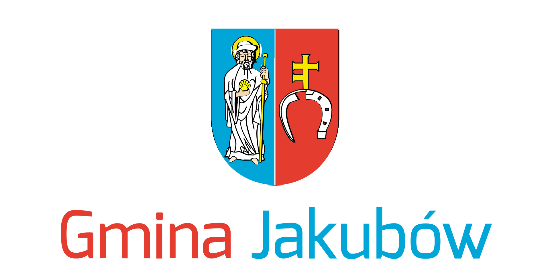 ZGŁOSZENIE PRZYJĘCIA PRZEZ MIESZKAŃCA GMINY JAKUBÓW  OBYWATELI UKRAINYPOTEBUJĄCYCH POMOCY W WYNIKU DZIAŁAŃ WOJENNYCH…………………………………………            Data i podpisImię i nazwisko przyjmującegoAdresTelefon Liczba osób przyjętychKobiety:Liczba osób przyjętychDzieci (wiek)Liczba osób przyjętychOsoby starsze: (z podziałem na płeć)Potrzeby bytowe